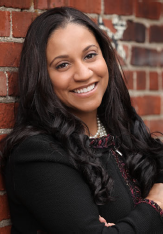 Name: Rana Jewel WrightCompany Name: Harris Associates L.P.Current or Most Recent Role: Vice President, General Counsel and SecretaryAre You The Top Legal Officer – GC/CLO? Yes  To whom do you report (Title):PresidentEducation: BA University of PittsburghDuquesne University JDCompany Revenue and Market Cap: No disclosed.  100BN is AUMLaw School Graduation Date: 2003Public?  NoGC Sponsors: (GCs or former GCs who recommends you as a Ready Now Fortune 1000 GC)April Miller BoiseMichelle RheeKellye WalkerPrimary Area(s) of Practice/Experience (explain):Wealth Management – Bank affiliated asset managers.  Experience with routine meetings with the Fed and Fed Exams. 
Asset Management – seasoned 40Act lawyer.  Experience with GLB, Advisers Act, 40 Act, 33 and 34 Act.  Any Geographical Preferences or Restrictions? NOLaw Firm Experience (firms, years practice areas):12 years.  Summer Associate – Partner Reed Smith LLP. Asset ManagementPrior In-House Titles: Associate GC, Managing Director; Chief Legal Officer, BofA Global Cap Management – asset management arm of BACIndustry Experience: Large Bank; Asset ManagerContact Information:   rjewelwright@gmail.com
412.606.5251Size of the Largest Team Managed (explain):  15 people of 200 person organization.Chief Compliance Officer, Chief Information Security Officer, Head of Internal Audit and Head of Operational Risk report to meExplain level of Corporate Governance and Corporate Board Room Experience:Only mutual fund board experience.   Not public companyIn which of these critical areas do you have experience -- M&A, Securities, Corporate Governance, Finance, Litigation Management, Compliance, Regulatory and Enterprise Risk Assessment?  Please explain. All of the above.Experience with Public Company Securities Issues:  TangentiallyInternational Experience:Global investment manager.  So experience with regulations that intersect with offering and selling investment management products around the world.  Additionally, experienced with foreign regulators.Summary of Experience/Bio: (300 words or less) Rana J. Wright serves as the General Counsel of Harris Associates – a premier asset manager. In this role, Rana is responsible for managing the legal, compliance, risk and regulatory functions of Harris Associates globally.Prior to Harris, Rana served as associate general counsel and managing director at Bank of America. During her tenure at Bank of America, Rana Wright was the chief legal officer for BofA Global Capital Management, the asset management affiliate of Bank of America and chief counsel overseeing Merrill Lynch’s distribution of registered investment products. Rana led the team that was responsible for providing counsel, both strategic and legal, to business partners in the product, sales and marketing functions.Rana began her career at the global law firm Reed Smith LLP where she was promoted to partner, and was a member of the firm’s investment management group for over a decade. At Reed Smith, Rana represented mutual funds, broker-dealers and investment advisors, counseling them on a panoply of regulatory, strategic and transactional issues. She regularly worked with mutual fund distributors and investment advisors in connection with the development, design and implementation of their distribution strategies. While at Reed Smith, Rana was the vice-chair of the firm’s Global Diversity and Inclusion initiative.Rana earned a B.A. from the University of Pittsburgh and a J.D. from Duquesne University School of Law.Summary of Experience/Bio: (300 words or less) Rana J. Wright serves as the General Counsel of Harris Associates – a premier asset manager. In this role, Rana is responsible for managing the legal, compliance, risk and regulatory functions of Harris Associates globally.Prior to Harris, Rana served as associate general counsel and managing director at Bank of America. During her tenure at Bank of America, Rana Wright was the chief legal officer for BofA Global Capital Management, the asset management affiliate of Bank of America and chief counsel overseeing Merrill Lynch’s distribution of registered investment products. Rana led the team that was responsible for providing counsel, both strategic and legal, to business partners in the product, sales and marketing functions.Rana began her career at the global law firm Reed Smith LLP where she was promoted to partner, and was a member of the firm’s investment management group for over a decade. At Reed Smith, Rana represented mutual funds, broker-dealers and investment advisors, counseling them on a panoply of regulatory, strategic and transactional issues. She regularly worked with mutual fund distributors and investment advisors in connection with the development, design and implementation of their distribution strategies. While at Reed Smith, Rana was the vice-chair of the firm’s Global Diversity and Inclusion initiative.Rana earned a B.A. from the University of Pittsburgh and a J.D. from Duquesne University School of Law.